Приложение 3. Строение органов ротовой полости.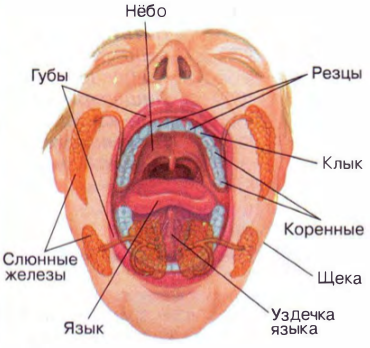 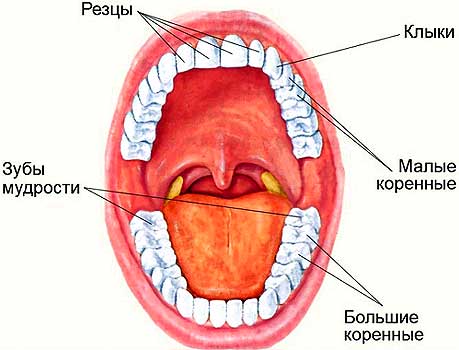 